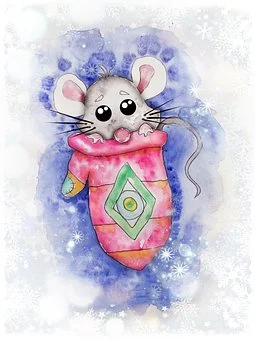 Stebuklinga pirštinė. Gyveno kartą senelis ir senelė. 
Vieną dieną išėjo senelis į mišką malkų kirsti, ir pametė pirštinę.
Kur buvus kur nebuvus, atbėga per mišką pelytė - tip tip, tip tip. Atbėga pelytė ir žiūri - pirštinė guli. 
- Kas namelyje gyvena? - klausia pelytė. Niekas neatsiliepė. Pelytė šmurkšt - ir įlindo į pirštinę.Atšokuoja varlė – liuokt liuokt, liuokt liuokt. Varlytė žiūri -pirštinė guli. Varlytė klausia:- Kas namelyje gyvena?- Aš, pelytė smailianosytė, - atsakė pelytė. - O tu kas tokia? -Aš, varlytė šoklytė. Priimk ir mane gyventi kartu. - Lįsk, dviese gyventi bus smagiau, - atsakė pelytė. Varlytė tik liuokt ir įšoko į pirštinės vidų.
Atbėga per mišką kiškis, opa opa opapa. Atbėga kiškis ir žiūri - pirštinė guli. 
- Kas namelyje gyvena? - klausia kiškis. 
- Aš, pelytė smailianosytė,- Aš, varlytė šoklytė. - O tu kas toks?
- Aš - kiškis piškis. Priimkit ir mane gyventi kartu.
- Lįsk, trise gyventi bus smagiau, - atsakė pelytė su varlyte.
Kiškis šmurkšt, įlindo į pirštinę, ir gyvena jie jau trise.Atbėga per mišką lapė, tapu tapu, tapu tapu. Atbėga lapė ir žiūri - pirštinė guli.
- Kas namelyje gyvena? - klausia lapė.
- Aš, pelytė smailianosytė.- Aš, varlytė šoklytė.- Aš, kiškis piškis. O tu kas tokia?
- Aš - lapė snapė. Priimkit ir mane į savo namelį.
- Lįsk, keturiese gyventi bus smagiau.
Lapė šmurkšt, įlindo į pirštinę, gyvena jie dabar jau keturiese.Atbėga per mišką vilkas, lapatai, lapatai. Atbėga vilkas, gi žiūri - pirštinė guli.
- Kas namelyje gyvena? - klausia vilkas.
- Aš, pelytė smailianosytė.- Aš, varlytė šoklytė.- Aš, kiškis piškis.- Aš, lapė snapė. -O tu kas toks?
- Aš - vilkas pilkas. Priimkit ir mane į savo namelį.
- Lįsk, penkiese gyventi bus smagiau.
Vilkas šmurkšt, įlindo į pirštinę, ir gyvena jie sau penkiese.Atitrepsi per mišką šernas trip trip, trap trap. Atitrepsi šernas ir žiūri – pirštinė guli. - Kas namelyje gyvena? - klausia šernas.
- Aš, pelytė smailianosytė.- Aš, varlytė šoklytė
- Aš, kiškis piškis.
- Aš, lapė snapė.
- Aš, vilkas pilkas, o tu kas toks?
- Aš – šernas knyslius, priimkit ir mane į savo namelį.
- Lįsk, šešiese gyventi bus labai smagu. Šernas šmurkšt ir įlindo į pirštinę.Atpėdina per mišką meška, šliumpu pumpu, šliumpu pumpu. Atpėdina meška, gi žiūri - pirštinė guli.
- Kas namelyje gyvena? - klausia meška.
- Aš, pelytė smailianosytė.- Aš, varlytė šoklytė.
- Aš, kiškis piškis.
- Aš, lapė snapė.
- Aš, vilkas pilkas. - Aš, šernas knyslius, o tu kas tokia?
- Aš - meška lepeška, priimkit ir mane į savo namelį.
- Lįsk, septyniese gyventi bus labai smagu. Įlindo ir meška į pirštinę, įsispraudė...
Tuo tarpu senelis apsižiūrėjo, kad nebeturi vienos pirštinės. Barsis senelė, kad pirštines mėtau, pamanė jis, ir apsisukęs grįžo pirštinės ieškoti. Žvėrys išgirdo jo žingsnius, nusigando, puolė visi laukan - meška lepeška, šernas knyslys, vilkas pilkas, lapė snapė, kiškis piškis, varlytė šoklytė, pelytė smailanosytė - visi išsibėgiojo. Nusijuokė senelis, kad tiek žvėrių išgąsdino, pasiėmė pirštinę, parėjo namo, malkas sukrovė, rankas nusiplovė, sėdo už stalo ir valgė močiutės išvirtą košę.
O čia ir pasakos pabaiga.Remtasi ukrainiečių liaudies pasaka «Stebuklinga pirštinė» 